HIGHER EDUCATION APPLICATIONSHIGHER EDUCATION APPLICATIONSHIGHER EDUCATION APPLICATIONSADMISSIONS TESTSWHAT ARE ADMISSIONS TESTS?Some universities and colleges require you to sit one or more exams, called ‘admissions tests’, as part of their course application process. They use the results of these admissions tests alongside…The qualifications you are studying and/or have studiedYour personal statement… to decide whether to offer you a place on the course you have applied for.Admissions tests take two forms:‘Pre-interview’: these must be sat before a university will interview you for a course‘At Interview’: these will take place as part of your interview (either before or after)*Research the admissions website to plan, prepare and know what to expect in advanceSome universities and colleges require you to sit one or more exams, called ‘admissions tests’, as part of their course application process. They use the results of these admissions tests alongside…The qualifications you are studying and/or have studiedYour personal statement… to decide whether to offer you a place on the course you have applied for.Admissions tests take two forms:‘Pre-interview’: these must be sat before a university will interview you for a course‘At Interview’: these will take place as part of your interview (either before or after)*Research the admissions website to plan, prepare and know what to expect in advanceWHAT DO ADMISSIONS TESTS INVOLVE?Admissions tests are most commonly pen-and-paper-based and sat under exam conditions. They assess the abilities you will require in order to be successful on the course, which may include:Admissions tests are most commonly pen-and-paper-based and sat under exam conditions. They assess the abilities you will require in order to be successful on the course, which may include:DO I HAVE TO PAY TO SIT AN ADMISSIONS TEST?Some admissions tests may incur a charge, the price of which can depend on where you are sitting the test and/or the time of year you are sitting it. If you think you may struggle to cover the costs of sitting an admissions test, speak to the Student Finance team at college as they may be able to help with this Some admissions tests may incur a charge, the price of which can depend on where you are sitting the test and/or the time of year you are sitting it. If you think you may struggle to cover the costs of sitting an admissions test, speak to the Student Finance team at college as they may be able to help with this WHAT EXTRA SUPPORT CAN I GET IF I HAVE A LEARNINGWHAT EXTRA SUPPORT CAN I GET IF I HAVE A LEARNINGNEED?Depending on your personal circumstances and the type of admissions tests, it may be possible to access arrangements such as:You can find out what access arrangements you may be entitled to receive and make an application for these on the relevant admissions testing service’s website.Depending on your personal circumstances and the type of admissions tests, it may be possible to access arrangements such as:You can find out what access arrangements you may be entitled to receive and make an application for these on the relevant admissions testing service’s website.Depending on your personal circumstances and the type of admissions tests, it may be possible to access arrangements such as:You can find out what access arrangements you may be entitled to receive and make an application for these on the relevant admissions testing service’s website.PRE-INTERVIEW ADMISSIONS TESTS (CONT.)Some other universities also include pre-interview admissions tests as part of their course application process for certain subjects, such as:You can find out whether the course you would like to apply requires an admissions test by looking under the ‘entry requirements’ section of its UCAS course page and for a summary here University Admissions Tests | UCAS | UKCAT, BMAT, LNAT And MoreYou can book a pre-interview admissions test online via the relevant admissions testing service’s website.Most pre-interview admissions tests are sat between August and November the year before you are due to start your studies. There are different deadlines to sign up for different pre-interview admissions tests, which can be identified on the relevant admissions testing service’s website. Make sure you do not miss your sign-up deadline(s) by booking your admissions test(s) as soon as possible.Please contact the exams office at your college in order to find out whether you can sit your admissions test at the college. If this isn’t possible, you can find local test centres on the relevant admissions testing service’s website.Some other universities also include pre-interview admissions tests as part of their course application process for certain subjects, such as:You can find out whether the course you would like to apply requires an admissions test by looking under the ‘entry requirements’ section of its UCAS course page and for a summary here University Admissions Tests | UCAS | UKCAT, BMAT, LNAT And MoreYou can book a pre-interview admissions test online via the relevant admissions testing service’s website.Most pre-interview admissions tests are sat between August and November the year before you are due to start your studies. There are different deadlines to sign up for different pre-interview admissions tests, which can be identified on the relevant admissions testing service’s website. Make sure you do not miss your sign-up deadline(s) by booking your admissions test(s) as soon as possible.Please contact the exams office at your college in order to find out whether you can sit your admissions test at the college. If this isn’t possible, you can find local test centres on the relevant admissions testing service’s website.HOW DO I PREPARE FOR AN ADMISSIONS TEST?There are a number of things you can do to help prepare for an admissions test, including:Test information (e.g. specification) alongside practice and past papers can be accessed via the relevant admission testing service’s website.There are a number of things you can do to help prepare for an admissions test, including:Test information (e.g. specification) alongside practice and past papers can be accessed via the relevant admission testing service’s website.WHERE CAN I FIND ADMISSIONS TESTING SERVICE WEBSITES?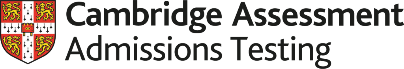 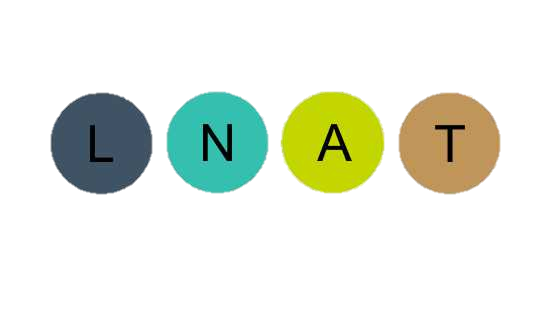 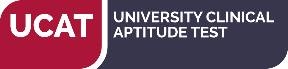 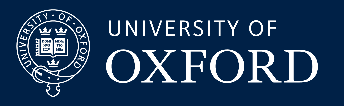 